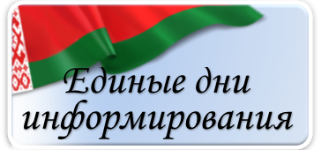 ЕДИНЫЙ ДЕНЬ ИНФОРМИРОВАНИЯ – 18 июня 2020 ГОДА.Республика Беларусь: уверенным шагом по пути независимостиМатериал подготовлен Академией управления при Президенте Республики Беларусь на основе сведений органов государственного управления, информационного агентства «БелТА»
 и издательского дома «Беларусь сегодня» За четверть века Беларусь достигла многого. Была принята Конституция страны – основа белорусской государственности, введен институт президентства как гарант мира, стабильности и безопасности, выстроена четкая и слаженная система органов государственной власти. За эти годы наша страна состоялась как суверенная и независимая держава, уверенно идущая собственным путем развития.Беларусь – это прежде всего люди. Те, кто своим трудом, идеями, стремлениями и верой изо дня в день помогал Родине становиться лучше. Как отмечал Глава государства А.Г.Лукашенко, «главная ценность государства – это наши люди, которые своим талантом, творчеством и трудолюбием приумножают его славу, вдохновляют соотечественников на добрые дела, являются истинными патриотами своей Родины». Вместе мы – сила! Вместе мы – гарантия уверенного будущего нашей страны! Однако, как говорится, без знания прошлого нет дороги в будущее. Уроки истории важно помнить, чтобы не повторять ошибки вновь. К хорошему быстро привыкаешь, но нужно помнить то, каким было начало нашей независимости. А оно было тревожным: всесоюзный референдум о сохранении СССР, новоогаревский процесс по созданию нового Союза Независимых Государств, августовский путч, отставка Горбачева, денежная реформа, безумная инфляция, пустые магазинные полки и товарный дефицит. С 1 января 1991 года в СССР ввели налог с продаж в размере 5%, а спустя пару недель прошла внезапная денежная реформа, которую по фамилии министра финансов народ назвал «павловской».Справочно. «Павловская» реформа заключалась в том, что якобы для борьбы с фальшивками из оборота изымались банкноты номиналом 50 и 100 рублей образца 1961 года или менялись на аналогичные нового тиража. На обмен отводилось лишь три дня. Причем каждый гражданин имел право обменять не более тысячи рублей, а о проведении этой реформы сообщили за три часа до ее начала, поздним вечером 22 января 1991 года. Помимо такой первой «шоковой терапии», в начале апреля 1991 года были установлены новые цены – втрое больше прежних. И к моменту развала Союза уровень жизни населения страны был катастрофически низким. Кризисное положение переживал и потребительский рынок. Гражданам выдавались так называемые «Визитные карточки потребителя для приобретения промышленных товаров» и талоны – для продуктов питания. А самой тяжелой потерей для населения стало обесценивание денежных сбережений. Объем денежной массы увеличился за 1992–1995 годы более чем в 300 раз, а рост инфляции в Беларуси в ту пору составлял около 30% в месяц. Прибавьте к этому тотальный дефицит товаров, пустые полки и огромные очереди в магазинах. Президент Республики Беларусь А.Г.Лукашенко признавался, что «в 1994 году на три дня в Минске оставалось муки, чтобы хлеб испечь. Это действительно были страшные времена». В 1992 году в стране объявили либерализацию цен, но удержать их не удалось, и за год они выросли в 16,6 раза!С 1992 года у нас началось обвальное падение производства. В первую пятилетку 1990-х ВВП сократился на 38%, производство промышленной продукции – на 41%, объем капитальных вложений – на 60%. Возникла проблема сбыта отечественной продукции. В столь же непростом положении оказалось сельское хозяйство: производство в этой отрасли упало почти на треть. Летом 1994 года состоялись первые выборы Президента суверенной Республики Беларусь. В результате из шести кандидатов победителем стал депутат А.Г. Лукашенко, за которого во втором туре проголосовало более 81% избирателей. Благодаря целенаправленным и точным действиям Главы государства удалось стабилизировать обстановку и переломить негативные тенденции.В 1994 году была принята подготовленная Нацбанком программа неотложных мер по выводу страны из кризиса. Объемы эмиссии были сокращены, ставка рефинансирования в конце 1994 года повышена до 480%. А регулятор стал проводить денежно-кредитную политику, традиционную для современных капиталистических стран. Последовательный экономический рост в Беларуси начался лишь с 1996 года, когда I Всебелорусским народным собранием были одобрены Основные направления социально-экономического развития страны на 1996–2000 годы. Только за эти пять лет ВВП увеличился на 35,7%, объем промышленного производства – на 64,4%, инвестиции в основной капитал – на 33,2%. Пошел в рост ввод жилья (на 81,1%), а реальные денежные доходы населения выросли почти вдвое. Современная Беларусь радикально отличается от той, какой она была на этапе своего становления. Наша молодая суверенная страна, не имея опыта, стала сильным государством, уверенно заявила о себе в мировом сообществе. Современная Беларусь – это страна:с высоким уровнем медицины и образования;где каждый имеет возможность улучшить свои жилищные условия;с развитой промышленностью и сельским хозяйством;с хорошими дорогами и достойным придорожным сервисом;пронизанная спортивным духом и стремлением к новым победам;в которой чтят прошлое и с уверенностью смотрят в будущее;с богатыми традициями и динамичной современной культурной жизнью;где восстанавливаются архитектурные ценности и строятся новые высокотехнологичные здания;с развитой IT-сферой и развивающейся космической отраслью;в которой каждый гражданин чувствует себя в полной безопасности;которая знает цену мира и делает все возможное для его сохранения на международной арене.Республика Беларусь сегодня – это страна, которую уважают, с которой считаются и в которой главный приоритет – человек. Об этом красноречиво говорят цифры. Доходы граждан. В 2019 году по сравнению с 1994 годом номинальная начисленная среднемесячная заработная плата, а также средний размер назначенных пенсий увеличились в 25 раз! Так, в 1994 году номинальная начисленная среднемесячная заработная плата составляла 21,1 долл. США, в 2019 году – уже 523,2 долл. США. Размер пенсий – 8,2 долл. США и 205 долл. США соответственно.С 38,4% до 5% снизился уровень малообеспеченности населения (удельный вес населения с уровнем среднедушевых располагаемых ресурсов (доходов) ниже бюджета прожиточного минимума в общей численности населения).Расходы на питание в потребительских расходах домашних хозяйств за четверть века сократились в 1,6 раза: в 1995 году они составляли 61,6%, в 2019 году – 38,7%.Уровень официально зарегистрированной безработицы снизился с 2,1% в 1994 году до 0,2% в 2019 году. Продолжительность жизни и уровень смертности. Почти на 6 лет увеличилась ожидаемая продолжительность жизни при рождении за период с 1994 года по 2019 год. За этот же временной интервал значительно снизилась младенческая и детская смертность, а также материнская. Так, если в 1994 году коэффициент младенческой смертности (на 1000 детей, родившихся живыми) составлял 13,2, то в 2019 году – 2,4. Аналогичные коэффициенты по детской смертности до 5 лет (на 1000 детей, родившихся живыми) – 16,2 и 3, по детской смертности до 18 лет (на 100 000 человек населения соответствующего возраста) – 104,4 и 27,1 соответственно.Коэффициент материнской смертности (на 100 000 родившихся живыми) сократился с 19 до 1. Здравоохранение. В 1994 году на 10000 человек населения численность врачей специалистов составляла 41,8, в 2019 году – 59,1; численность средних медицинских работников – 117,0 и 134,4 соответственно. Образование. В 2019 году охват детей учреждениями дошкольного образования составлял 83,6% от численности детей в возрасте 1–5 лет (в 1994 году – 51,9%). Численность студентов и магистрантов за четверть века увеличилась со 184 человек до 290 человек на 10000 человек населения. Жилье. Ввод в эксплуатацию жилых домов (в тыс. кв. м общей площади) увеличился практически на 20%.Торговля. Число объектов розничной торговли за 1994–2019 годы увеличилось более чем в два раза. Экономические показатели. ВВП на душу населения в долларах США вырос в 18 раз, а объем промышленного производства – в 9 раз!Экспорт. Экспорт товаров (в млн. долларов США) за четверть века увеличился в 13 раз, сельскохозяйственной продукции и продуктов питания (за период с 2000 по 2019 год) – в 10 раз, услуг (за период с 2005 по 2019 год) – в 4 раза. Индекс человеческого развития. За четверть века наша страна поднялась в рейтинге по данному индексу с 67 места (из 148 стран) до 50 места (из 189 стран). Бизнес-среда. Значительно улучшились условия ведения бизнеса в стране. Если в 2006 году Беларусь занимала 106 место (из 155 стран) в рейтинге стран по степени благоприятности условий для ведения бизнеса Всемирного банка, то в 2019 году – уже 49 место (из 190 стран). За сухими цифрами показателей и статистики стоят кропотливый труд миллионов наших сограждан, стойкость и мужество, ежедневные личные победы белорусов, знаковые достижения и успешно реализованные проекты в различных сферах.Нам есть чем гордиться!Белорусская трансплантология – визитная карточка страныСегодня в Республике Беларусь оказывается весь спектр медицинских услуг. «Здоровье нации – главное богатство любого государства и основа процветания этого государства», – неоднократно подчеркивал белорусский лидер.В соответствии с проведенным журналом The Lancet измерением эффективности доступа к здравоохранению Беларусь обошла все страны СНГ, уступив лишь Балтии, и заняла 46-е место из 195 стран мира. Согласно рейтингу авторитетного американского агентства Bloomberg, Республика Беларусь заняла 49-е место из 56 по эффективности национальных систем здравоохранения, опережая США и Россию.Одно из наиболее передовых направлений современной белорусской медицины – трансплантология. Об этом свидетельствует и география зарубежных пациентов, которые приезжают в Беларусь за помощью, и иностранных коллег, стремящихся перенять опыт.Беларусь входит в топ-10 стран органного донорства, опережая Австралию, Великобританию, Германию (более чем в 2,5 раза), Канаду.Именно в стенах некогда 9-й городской клинической больницы (сейчас Минский научно-практический центр хирургии, трансплантологии и гематологии (далее – Центр)) фактически зарождалась современная служба органной трансплантации страны. Сегодня уже не только в Центре, но и во всех областях успешно проводят операции по пересадке почки. Более того, в Гродненском и Брестском регионах врачи пересаживают сердце, а в Бресте существует программа по трансплантации печени.С 2008 года число пересадок в Беларуси выросло в 63 раза. На сегодняшний день речь идет о более 4,5 тыс. трансплантаций.С 2008 года экспорт услуг вырос в 42 раза и за 2018 год составил 7,5 млн долл. США. Рентабельность отдельных технологий превышает 500%. Проведя одну сложную операцию иностранному гражданину, мы зарабатываем дополнительные деньги на лечение 5–6 белорусов.Успехи медиков – это спасенные судьбы и надежда на будущее. Ожидается, что к концу 2021 года в Минске откроется новый корпус Центра, рассчитанного на 170 коек и оснащенного самым современным оборудованием. Здесь будут располагаться абсолютно все направления современной хирургии. Новый корпус даст возможности не только для развития тех направлений трансплантологии, которыми в Беларуси уже успешно владеют, но и для внедрения новых. Например, возможно развитие таких программ, как трансплантация конечностей, матки, реконструктивной хирургии. Главное – это будет еще и корпус с замкнутым циклом оказания медицинской помощи, когда в одном месте пациент сможет получить все необходимое, начиная от простых анализов и обследований и заканчивая высокотехнологичными операциями в любой области хирургии.Доступное, комфортное и безопасное жилье – в приоритетеЖилье – одна из базовых потребностей, которые обеспечивают гражданам ощущение экономической стабильности и безопасности, а также стимулируют их к производительному труду. Вопрос обеспечения граждан качественным и доступным жильем находится на постоянном контроле Президента Республики Беларусь А.Г.Лукашенко.Всем категориям граждан (вне зависимости от уровня обеспеченности жильем) государство предоставляет возможности для улучшения жилищных условий. Основной акцент на протяжении существования суверенного государства делается на создание комфортного, долговечного, экономичного по содержанию и обслуживанию жилищного фонда, способного удовлетворять жилищные потребности нынешнего и будущих поколений граждан и обеспечивать доступность в приобретении жилья всех слоев населения.Сегодня государственная жилищная политика реализуется по двум основным направлениям – улучшение жилищных условий граждан с государственной поддержкой при строительстве (приобретении) жилья, дифференцированной по категориям граждан, и без государственной поддержки путем развития существующих и создания новых финансовых механизмов, создания благоприятных условий для строительства жилья на коммерческой основе.Следует отметить, что по обеспечению объемов строительства жилья на одного жителя Республика Беларусь занимает одно из ведущих мест среди стран СНГ. Так, в прошлом году в эксплуатацию введено более 4 млн кв. метров общей площади жилых домов. Из общего объема, введенного в эксплуатацию жилья, 39,9% построено для граждан, состоящих на учете нуждающихся в улучшении жилищных условий, в том числе с государственной поддержкой – 28,7%. Организациями всех форм собственности построено 46,9 тыс. новых квартир.Принят комплекс мер по сдерживанию стоимости строительства 1 кв.м. жилья с государственной поддержкой. Так, по отчетным данным за 2019 год цена квадратного метра жилья с привлечением мер государственной поддержки составила 926 рублей при заданном параметре в 1 020 рублей.На особом контроле Главы государства находится вопрос строительства жилья для многодетных семей. Основное требование – «построить прежде всего комфортнейшее жилье для тех, кто родил трое, пятеро или семеро детей».Президент страны А.Г.Лукашенко еще в ноябре 2018 года на республиканском семинаре-совещании о повышении эффективности строительного комплекса Беларуси поставил задачу за два года ликвидировать образовавшуюся очередь нуждающихся в улучшении жилищных условий среди многодетных семей.Ежегодно объемы строительства жилья для многодетных семей увеличиваются. Только в 2019 году введено в строй около 10,4 тыс. квартир. При этом направлено на улучшение жилищных условий 14 396 многодетных семей. В этом году на строительство планируется направить свыше 15 тысяч семей этой категории.За годы независимости широкое развитие получило индивидуальное строительство. Президент поддержал белорусов, которые стремятся строить свое индивидуальное жилье, на которое сегодня приходится более 40% от общего объема жилищного строительства. «Жить в своем доме, на своей земле – стремление близкое и понятное каждому белорусу», – заявил Глава государства.Большинство индивидуальных жилых домов вводится в эксплуатацию в сельских населенных пунктах (57,6% индивидуальных домов). Активно ведется строительство арендного жилья организациями. Только в 2019 году в республике введено в эксплуатацию более 130 тыс. кв. метров арендного жилья. В целях повышения комфортности проживания в республике осуществляется строительство энергоэффективных жилых домов, в первую очередь многоквартирных жилых домов в энергоэффективном исполнении.Решение жилищного вопроса было и остается важнейшим направлением социальной политики государства. Продовольственная безопасность – важнейшая составляющая национальной безопасностиСтабильность в продовольственной сфере – глобальная проблема мирового сообщества. Она определяет приоритеты национальной политики всех без исключения государств мира. Не случайно ставка на развитый аграрный сектор как на один из приоритетов развития Беларуси была сделана еще на заре нашей независимости. Сельскохозяйственное производство уже давно вышло за рамки его рассмотрения исключительно как части экономики. «Продовольствие – это политика, и внутренняя, и внешняя. От состояния дел в агропромышленном комплексе во многом зависят благосостояние и социально-политическая стабильность в стране» – неоднократно подчеркивал Президент Республики Беларусь А.Г.Лукашенко.Продовольственная безопасность в Республике Беларусь достигнута: страна практически полностью обеспечивает свои потребности в продовольствии – импорт составляет менее 10% всего объема потребления. По таким продуктам, как яйца, мясо, молоко, уровень самообеспечения в 1,3–2,3 раза превышает потребность. На сегодняшний день уровень самообеспечения по мясу и мясным продуктам – 135,2%, молокопродуктам – 235,1%. Производство сельскохозяйственной продукции на душу населения в республике соответствует уровню развитых стран и по многим позициям (производство картофеля, свеклы сахарной, мяса, молока) превышает показатели, достигнутые в странах СНГ.По данным Продовольственной и сельскохозяйственной организации ООН, по валовому сбору (в стоимостном выражении) льноволокна Беларусь находится на 3-м месте в мире, ржи – на 5-м, клюквы – на 10-м, сахарной свеклы – 14-м, клубники – на 15-м месте.По производству молока на душу населения республика занимает одну из лидирующих позиций в мире и опережает такие страны, как Российская Федерация, Украина, Казахстан. Причем по пахте, йогурту, кефиру занимает вторую строчку мирового рейтинга, по маслу сливочному – третью, по молоку и сливкам сгущенным и сухим – четвертую, по молочной сыворотке – шестую. Производство молока на душу населения в стране достигло 785 килограммов. Также Беларусь входит в 10-ку стран – лидеров по экспорту мяса, при этом по мясу птицы занимает четвертую строчку мирового рейтинга, по говядине охлажденной – пятую и по говядине замороженной – шестую.По производству мяса в убойном весе на душу населения (132 кг) наша страна, как и по молоку, опережает Российскую Федерацию, Украину, Казахстан. На одного жителя Республики Беларусь производится мяса вдвое больше, чем в указанных государствах.В целом в 2019 году экспорт сельскохозяйственной продукции и продуктов питания в Беларуси составил более 5,5 млрд. долларов США. Приоритетными направлениями развития АПК на 2021–2025 являются развитие конкурентоспособного и экологически безопасного сельского хозяйства, ориентированного на укрепление продовольственной безопасности Республики Беларусь, обеспечение полноценного питания и здорового образа жизни населения, сохранение и развитие сельской местности.Развитие транспортной сферы – основа процветания БеларусиГеографическое положение Беларуси предопределило ее роль в качестве транзитной дорожной державы: территорию нашей страны пересекают 2 трансъевропейских транспортных коридора, определенных по международной классификации под номером II (Запад – Восток) и под номером IX (Север – Юг) с ответвлением IXВ.Поддержанию в надлежащем состоянии важнейших международных транспортных магистралей уделяется самое серьезное внимание. Предприятия отрасли делают все возможное, чтобы проезд по международным магистралям был максимально безопасным, быстрым и более комфортным. Главные дороги республики – это визитная карточка страны, истинное достояние белорусского народа.Практически все республиканские автомобильные дороги имеют усовершенствованное покрытие. Плотность дорожной сети общего пользования составляет 418 км на 1 тыс. км2 территории и является одной из самых высоких среди стран-участниц Содружества Независимых Государств (в России – 64 км/1000км2, Казахстане – 36 км/1000км, Азербайджане – 219 км/1000км2, Украине – 281 км/1000км2).Развитие сферы услуг, в том числе придорожного сервиса, также является важным направлением повышения транзитного и туристического потенциала Беларуси. Все вводимые объекты сервиса отвечают современным требованиям по качеству предоставляемых услуг. Как отмечал Глава государства: «Мы транзитная страна и немало от этого имеем». Развитие транспортной инфраструктуры ведется не только в интересах Беларуси, но и играет большую роль в международном плане.Белорусские международные автомобильные перевозчики ежегодно демонстрируют положительные тенденции по росту объемов перевозок грузов. Так, экспорт услуг по перевозкам грузов автомобильным транспортом за 2019 год составил порядка 1,4 млрд долл. США. При этом международные грузоперевозки автотранспортом занимают второе место в Беларуси в экспорте услуг, уступая лишь услугам в секторе IT.Отдельной статьей экспорта может стать электромобилестроение. Это перспективное направление для дальнейшего развития нашей страны, учитывая, что БелАЭС станет собственным поставщиком электроэнергии. Развитие электротранспорта – прямое поручение Главы государства.Справочно.Глобальная работа по разработке электротранспорта в стране началась со знаменитой уже сегодня разработки электромобиля на базе кузова и шасси Geely SC7 (2017 год).Сейчас МАЗ производит опытные образцы автобуса на электрической тяге модели 303 и готов наладить серийное производство такой техники. К маю 2021 г. планируется произвести 10 электробусов МАЗ и направить их на эксплуатацию в регионы страны.Беларусь готова решать задачи любой сложности в области электротранспорта. Разработана концепция развития электротранспорта до 2030 года, организуется инфраструктура для исследований и испытаний компонентов силового электропривода. Сообщается о разработках легковых автомобилей, грузопассажирских, минивэнов, создан образец льдозаливочного комбайна с электроприводом, опытные образцы электровелосипедов, электроскутеров, электросамокатов. Организован экспериментальный участок по сборке литий-ионных аккумуляторных батарей для персональных электрических ТС.По самым скромным подсчетам, к 2025 году по белорусским дорогам будут колесить 600 тысяч электромобилей. Помимо очевидного эффекта – развития технологий и экологичности, – электротранспорт заберет на себя часть энергии, полученной на БелАЭС.Беларусь – спортивная странаГлава государства, Президент Национального олимпийского комитета Республики Беларусь А.Г.Лукашенко подчеркнул: «Спорту в нашей стране уделяется огромное внимание. Это не только здоровье нации, но и огромный пласт нашей идеологической работы, а значит – один из приоритетов государственной политики». Более того, «благодаря победам белорусских атлетов формируется имидж государства, воспитывается патриотизм», – особо отметил белорусский лидер.Всему миру известны имена прославленных белорусских спортсменов современности – дзюдоиста Игоря Макарова, бегуньи на 100 м Юлии Нестеренко, гребчихи Екатерины Карстен, теннисистов Максима Мирного и Виктории Азаренко, стрелка Сергея Мартынова, Героя Беларуси, биатлонистки Дарьи Домрачевой, фристайлистов Алексея Гришина, Антона Кушнира, Аллы Цупер, Анны Гуськовой и многих других. Благодаря вниманию руководства страны, за последние 26 лет в Беларуси значительно укрепилась материально-техническая база спорта.Реконструированы центральные стадионы, олимпийские спортивные комплексы. Учреждены именные стипендии Президента Республики Беларусь. Дальнейшее развитие получили олимпийские виды спорта: хоккей, биатлон, футбол, легкая атлетика, бокс, академическая гребля, теннис, тяжелая атлетика и др. Созданы условия для развития детского и юношеского спорта, роста мастерства белорусских спортсменов. За период суверенного развития Беларуси наши спортсмены приняли участие в семи зимних и шести летних Олимпийских играх. По итогам летних Олимпиад в копилке Республики Беларусь 78 медалей (12 золотых, 27 серебряных, 39 бронзовых). На зимних Олимпийских играх завоевано 18 медалей (в том числе 8 золотых, 5 серебряных, 5 бронзовых). С 21 по 30 июня 2019 г. Республика Беларусь принимала II Европейские игры. Масштабный международный праздник был организован как для спортсменов и болельщиков, так и для всех людей. Игры прошли на высочайшем уровне. Практически все зарубежные гости отметили качественную организацию Игр, а также обратили внимание на душевность и открытость всех, с кем приходилось им сталкиваться в Беларуси, будь то обычные прохожие на улицах, волонтеры либо служба охраны. В крупнейшем мультиспортивном форуме приняли участие более 3500 спортсменов из 50 стран: они разыграли 200 комплектов наград в 15 видах спорта (23 дисциплинах). На Игры аккредитовались более 1 тыс. журналистов (в их числе более 600 зарубежных из 160 государств). Сотни тысяч зрителей на трибунах арен и у экранов телевизоров в 196 странах следили за проходящими спортивными состязаниями. В Играх приняли участие 8,7 тыс. волонтеров, без помощи которых было бы невозможно создать искреннюю и доброжелательную атмосферу спортивных состязаний. Сборная Беларуси заняла 2-е место в неофициальном командном зачете, завоевав 69 медалей (24 – золотых, 16 – серебряных, 29 – бронзовых) (на I Европейских играх 2015 года белорусские спортсмены заняли 7-е место в командном зачете).На проведение II Европейских игр белорусской стороне не пришлось тратить гигантские суммы, поскольку финансирование реконструкции и строительства ряда новых спортивных объектов было предусмотрено еще задолго до объявления г.Минска местом проведения Игр. По информации Министерства финансов Республики Беларусь, всего на проведение II Европейских игр израсходовано около 270 млн. долларов США, при этом бюджетные средства составляли около 133 млн. долларов. Для сравнения: бюджет I Европейских игр в г.Баку составил 1,12 млрд. долларов США.Масштабный международный праздник позволил преобразить не только столицу нашей страны: в парках было создано много мест для активного времяпрепровождения людей, появилось много красивых дизайнерских вывесок, обновлены фасады зданий и др. Но и каждый белорус смог почувствовать улучшения: была оказана помощь областным транспортным предприятиям в приобретении 77 автобусов; завершена реконструкция одного из крупнейших пунктов пропуска «Брузги» на белорусско-польской границе, что позволило увеличить пропускную способность почти на 20%; отремонтированы основные автомагистрали; в Студенческой деревне построено два новых общежития, а остальные прошли серьезную модернизацию и др.Также, помимо спорта высоких достижений, в государстве уделяется значительное внимание организации физкультурно-оздоровительной работы с населением. Как следствие, в Беларуси сегодня модно быть здоровым и физически крепким.Беларусь – фестивальный центр ЕвропыСегодня Республика Беларусь является культурным центром Европы, о чем свидетельствует ежегодное проведение почти 60 международных, республиканских и региональных фестивалей на белорусской земле. Стоит отметить, что Беларусь участвует в международном детском конкурсе «Евровидение» с момента его основания (2003 г.) и уже дважды становилась его «хозяйкой» (2010 и 2018 годах). Настоящим праздником для белорусского народа стали победы наших юных исполнителей Ксении Ситник и Алексея Жигалковича, за которыми следили во всех частях света. Авторитет нашей страны, завоеванный участниками этого резонансного конкурса, сыграл свою роль в том, что Беларусь была первой страной, побеждавшей на детском «Евровидении» дважды.Выдающимся культурным брендом Республики Беларусь стал Международный Фестиваль искусств «Славянский базар в Витебске». «Через искусство – к миру и взаимопониманию» – эта жизнеутверждающая идея, заложенная в концепцию «Славянского базара» в год его основания, и сегодня остается весьма актуальной и современной. Может быть, даже актуальнее и современнее, чем десятилетия назад.Фестиваль ярко и самобытно пропагандирует современную и традиционную культуру Беларуси на международном уровне, успешно выполняя миссию сохранения единого творческого пространства славянских народов.География фестиваля охватывает пять континентов и уже превышает 75 стран. За прошедшие годы на фестивале побывали десятки тысяч лучших представителей славянской и мировой культуры, в том числе из таких экзотических стран, как Бразилия, Гвинея, Монголия, Никарагуа, Сингапур, Тринидад и Тобаго, а также других государств, которые показали свои достижения в области музыки, театра, кино, народного искусства.Витебский фестиваль служит самым благородным целям. «Здесь всегда царит уникальная атмосфера межнациональной дружбы, которая существует вне государственных границ, вне политических и религиозных взглядов и убеждений», – подчеркнул Глава государства А.Г.Лукашенко.Участие в фестивале представителей из множества стран свидетельствует не только о его популярности, но и о возрастающем авторитете Беларуси в сообществе наций. Праздник искусства и дружбы «Славянский базар» – ровесник суверенной и независимой Беларуси. За эти годы он стал настоящей жемчужиной международного фестивального движения и визитной карточкой страны.Республиканский праздник «Купалье» («Александрия собирает друзей») – еще один национальный культурный символ страны. За 10 лет своего существования празднование стало ярким символом братской дружбы народов Беларуси, России и Украины. Он так и задумывался – как праздник, объединяющий соседей. По словам белорусского лидера, «эта связь возникла из пережитых вместе трудных и славных времен, переплелась общими культурными событиями, укрепилась семейными союзами, сделала нас сильными в нашем духовном единстве».Этот праздник – наше наследие. В нем – все то, что так присуще белорусам: наш национальный колорит, гармония с природой, любовь к своим традициям и истории, поиск счастья, стремление к заветной цели и, конечно, гостеприимство.Ежегодно праздник «Купалье» собирает тысячи гостей, профессиональных и любительских творческих коллективов, артистов, мастеров народного творчества. Если первый праздник собрал 3 тысячи человек, то в 2017 году на мероприятии побывало уже более 100 тысяч гостей, в том числе из Германии, Литвы, Латвии, Польши, Эстонии, Японии. С каждым годом возрастает интерес у гостей и участников к данному мероприятию, увеличивается число стран-участниц. Такие встречи – лучшая народная дипломатия, открывающая людям нашу самобытную и прекрасную страну.Республиканский фестиваль национальных культур – зародился в 1996 году и стал уникальным культурным событием, объединяющим представителей разных национальностей, которые живут и работают в Беларуси. Фестиваль имеет большое значение для сохранение межнационального согласия и социальной стабильности Беларуси. За время своего существования фестиваль под своей эгидой объединил более 35 национальностей.С 1994 года в Беларуси проходит Минский международный фестиваль «Лістапад». Кинофестиваль стал визитной карточкой Беларуси на международном кинопространстве. Ежегодно его мероприятия посещают более 20 000 зрителей и более 100 гостей со всего мира.Сохранение и приумножение историко-культурного наследия белорусского народа Культура в современном мире приобретает все большую политическую силу и значение. В Республике Беларусь особое внимание уделяется национальной культуре. Данная установка во многом предопределена позицией Президента Республики Беларусь А.Г.Лукашенко: «Создавая духовную, нравственную и культурную основы для жизни будущих поколений белорусов, мы также обеспечиваем национальную безопасность и укрепляем суверенитет страны».Наша страна обладает богатейшим историко-культурным, нравственным, интеллектуальным наследием и традициями. Архитектурные памятники, музеи, театрально-концертная сфера, культурно-просветительные учреждения, плеяда талантливых, высокопрофессиональных деятелей искусства создают все возможности для развития духовной жизни граждан.Важность сохранения рукотворных жемчужин белорусской культуры очевидна. Так, завершилась реконструкция музея Бялыницкого-Бирули в Могилеве. Был не только воссоздан исторический облик памятника архитектуры (а это дом купца Анташкевича 1780 года постройки), но и создано уникальное художественное пространство, где могут осуществляться различные проекты.Второе рождение после реконструкции получил Национальный академический театр имени Я.Купалы в Минске. Иногда даже кажется, что на сцене по-новому зазвучали многие пьесы, способствующие поднятию национального самосознания, реставрации исторической памяти: «Тутэйшыя», «Пінская шляхта», «Пан Тадэвуш». Активные реставрационные работы проводились и проводятся на десятках объектов по всей республике – это замки в Несвиже, Новогрудке, Гольшанах, Крево, Спасо-Преображенская церковь в Полоцке, реконструкция бывшего дворцового комплекса рода Сапег в г.п.Ружаны Пружанского района, часовни князей Паскевичей (памятник истории и архитектуры XIX века), а также комплекса бывшего коллегиума иезуитов в аг.Юровичи Калинковичского района и многие другие. Проводится масштабная реконструкция Национального художественного музея – культурной сокровищницы республики, обладающей одним из крупнейших собраний в Восточной Европе. Строительство «белорусского алмаза» – Национальной библиотеки Беларуси, открытие нового здания Белорусского государственного музея истории Великой Отечественной войны – все это культурные достижения нашей страны, которыми по праву могут гордиться белорусы.Ежегодно за счет средств фонда Президента Республики Беларусь по поддержке культуры и искусства направляются средства на реконструкцию и реставрацию объектов историко-культурного наследия Беларуси.Опора на традиции и ценности народа, служение людям, духовное и идейное укрепление независимости страны – вот стратегическое видение белорусского государства по отношению к национальной культуре.Беларусь – безопасная странаВспомним «лихие» 90-ые. Смута и хаос, бандитизм и коррупция. Преступность замахнулась не только на безопасность граждан, но и на само государство. И только благодаря целенаправленной деятельности руководства страны Беларусь достигла мира, спокойствия, стабильности и согласия в обществе. «Каждый гражданин должен быть уверен, что он надежно защищен государством. Это задача всех органов власти», – неоднократно подчеркивал А.Г.Лукашенко. Сегодня подавляющее большинство граждан страны (около 85%), оценивая уровень личной безопасности, считают, что ощущают себя в безопасности, находясь на улице и в общественных местах.В течение последних лет в Беларуси сохраняется устойчивая тенденция по снижению уровня преступности. Меньше стало тяжких и особо тяжких преступлений, а самое главное – меньше граждан погибло и ранено в результате криминальных деяний. Так, по данным МВД, в январе–декабре 2019 г. доля особо тяжких и тяжких преступлений в общем количестве зарегистрированных преступлений составила 11,5%. В структуре преступности за прошлый год преобладали менее тяжкие (67,6%) и не представляющие большой общественной опасности (почти 21%) уголовно наказуемые деяния. Постоянно снижается уровень рецидивной преступности, количество погибших в результате криминальных деяний.Республика Беларусь по версии сервиса Numbeo в рейтинге стран с наименьшим уровнем преступности и наиболее высоким уровнем безопасности заняла 16 место среди 128 государств, опередив страны – соседки нашей республики: 25 место – Польша, 36 – Литва,43 – Латвия, 56 – Россия, 84 – Украина.По данным того же сервиса среди 328 городов со всех континентов планеты, г.Минск разместился на 37-й строчке. Неуклонно продолжается снижение уровня наркопреступности. Этому в значительной степени способствовало принятие Декрета Президента Республики Беларусь от 28 декабря 2014 г. № 6 «О неотложных мерах по противодействию незаконному обороту наркотиков». Так, по итогам 2019 года (к уровню 2015 года) количество наркопреступлений в стране сократилось в 1,6 раза, в том числе совершенных несовершеннолетними или при их соучастии – в 3,7 раза, а случаев передозировок наркотиками – в 3,8 раза (из них лицами, не достигшими восемнадцатилетнего возраста, – в 37 раз). Уровень дорожной безопасности в стране находится на высоком уровне: последовательно снижается количество ДТП, а также число погибших и раненных в автоавариях людей. По относительным показателям снижения аварийности (количество погибших на 1 млн жителей) Республика Беларусь достигла среднеевропейского уровня (58; в среднем по Европе – 57) и превзошла по этому критерию ближайших соседей (Литва – 61, Польша – 76, Латвия – 78, Украина – 79, Россия – 124).Согласно рейтингу «Глобальный индекс терроризма – 2019», Республика Беларусь с еще 26 странами входит в число наиболее безопасных стран с точки зрения угрозы террористических атак. По словам Президента Республики Беларусь, наша страна по праву является «островком мира, спокойствия и порядка», «островом безопасности на Евразийском континенте».Курс на построение IT-страныИнформационные технологии оказывают большое влияние как на национальную экономику в целом, так и на повседневную жизнь населения страны, в частности. Динамичное развитие большинства отраслей связано с внедрением информационных и коммуникационных технологий. История развития IT-сектора в Беларуси насчитывает десятилетия. Еще в советское время в стране была создана сильная школа математиков, инженеров, программистов. И, разумеется, эти специалисты становились движущей силой самых прогрессивных проектов и внедрения инноваций во все отрасли экономики.В суверенной Беларуси IT-сектор с каждым годом превращается во все более мощный драйвер экономики страны, сферу стратегического значения. В 2005 году по решению Главы государства был создан Парк высоких технологий (ПВТ). Благодаря постоянной поддержке Главы государства он стал ведущим кластером IT и высоких технологий в Восточной Европе и СНГ.21 декабря 2017 г. был подписан Декрет Президента Республики Беларусь № 8 «О развитии цифровой экономики», который создал беспрецедентные условия для развития IT-отрасли. Белорусский лидер пообещал и дальше оказывать всяческую поддержку IT-сектору: «Мы взяли с вами этот курс, и мы влево-вправо умышленно "хістацца" не будем. Мы будем идти прямо. Если надо где-то острые углы обойти, которые нам сегодня не нужны, мы их обойдем, но я вас поддерживал и буду поддерживать. Потому что по большому счету вы мои дети. Я своими руками, как умел, вас создавал, а потом вы выросли, начали предлагать, как идти. Мы будем двигаться в этом направлении настолько эффективно, насколько вы этого захотите».Вклад Парка высоких технологий в рост ВВП соизмерим с ключевыми отраслями белорусской экономики. Рекордный экспорт ПВТ в 2019 году составил 2 млрд. 195 млн. долларов США (рост – 155%). Для сравнения: в России аналогичный экспорт вырос на 10%, в Украине – на 15%. Благодаря ПВТ Беларусь значительно опережает Россию, США, Китай, Индию, Японию, Южную Корею и многие другие технологичные страны по экспорту компьютерных услуг на душу населения.Таким образом, Парк высоких технологий обеспечивает стабильный приток твердой валюты в страну, что в свою очередь укрепляет курс белорусского рубля и сдерживает инфляцию.Внешнеторговое сальдо ПВТ в 2019 году составило плюс 2 млрд. долларов. В 2019 году это фактически «вытянуло» сальдо внешней торговли товарами и услугами Беларуси из глубокого минуса. Без ПВТ отрицательное сальдо страны было бы в 9 раз больше.Парк высоких технологий в 2019 году заплатил в бюджет больше налогов, чем все предприятия Минпрома, Минсельхозпрода, Минстройархитектуры и многих других отраслей. В настоящее время в Парке работает около 61 тыс. человек, а это 1,4% от занятых в экономике Беларуси, и они производят 3,5% ВВП нашей страны. За два года количество резидентов ПВТ выросло в 4 раза и достигло 818 компаний. Сегодня в Парке предоставлены равные возможности как крупным валообразующим предприятиям с тысячами сотрудников, так и субъектам малого бизнеса.При этом ПВТ решает проблему занятости молодежи. В его компаниях трудятся более 57% молодых людей в возрасте до 31 года. Причем стоит отметить, что белорусские программисты не стремятся уезжать за рубеж, а предпочитают работать в Беларуси. Парк высоких технологий – это развитие регионов. Сегодня резидентами ПВТ за пределами Минска являются 82 компании, где создано порядка 4 000 рабочих мест. Парк высоких технологий – это иностранные инвестиции. Более 40% резидентов ПВТ – предприятия с иностранным капиталом. В Парке работают 90 центров разработки иностранных корпораций. Сумма прямых иностранных инвестиций за 2019 год – 285 млн. долларов США.Парк высоких технологий – это имидж Беларуси. В 2019 году ПВТ посетили более 120 иностранных делегаций – от заместителей министров и директоров компаний до премьеров, спикеров и президентов.Уникальность ПВТ заключается в удачном сочетании качественного технического образования, высокого уровня профессионализма IT-специалистов и государственной поддержки IT-отрасли. За время своего существования в ПВТ выросли сотни новых компаний с новыми продуктами и направлениями, которые стали множественными точками опоры всей IT-отрасли Беларуси, формируя основу ее долгосрочной стабильности.Развитие промышленного потенциала Беларуси Республика Беларусь – экспортно-ориентированное государство с развитой промышленностью и сектором услуг. Несмотря на различные трудности, Беларусь сохранила свой промышленный потенциал. В этой отрасли производится четверть валового внутреннего продукта, сосредоточено порядка 37% всех основных средств республики, трудится 23,6% от общей численности, занятых в экономике. Ежегодно около 70% продукции, производимой промышленными предприятиями Беларуси, реализовывается за рубеж.В мировом рейтинге стран по индексу конкурентоспособности промышленности (CIP) Беларусь занимает 46 позицию, с большим отрывом опережая страны СНГ, кроме Российской Федерации (отчет за 2018 г., сформированный на основании значений показателей за 2016 г.). Среди стран Евразийского экономического союза (ЕАЭС) по индексу CIP Беларусь также уступает только Российской Федерации, которая занимает 32-е место в мире. Среди государств Европейского союза Беларусь уступает 21 стране и находится на уровне Люксембурга и Эстонии. Основу промышленного производства республики составляет обрабатывающая промышленность. На ее долю в 2019 году приходилось 88,6% общего объема производства продукции. Ведущими отраслями обрабатывающей промышленности являются пищевая промышленность, производство нефтепродуктов, машиностроение, химическое производство. Удельный вес производства калийных удобрений составляет шестую часть мирового производства.Беларусь специализируется на производстве грузовых автомобилей, автобусов и специальных машин. Здесь также производится различная сельскохозяйственная техника. Республика Беларусь – региональный лидер по производству тракторов, их в стране производится порядка 80% от общего объема производства стран ЕАЭС. Также наша страна – крупный производитель сельскохозяйственных машин (комбайнов, различных видов кормоуборочной техники и агрегатов). Беларусь входит в группу ведущих мировых производителей карьерной техники: продукция Белорусского автомобильного завода занимает треть мирового рынка карьерных самосвалов.В сентябре 2013 года БелАЗ презентовал карьерный самосвал, способный перевозить грузы весом 450 тонн. Его появление стало большим событием не только для предприятия и машиностроительной отрасли в целом, но и для горнодобывающих компаний со всего мира. Самосвал попал в Книгу рекордов Гиннесса сразу по двум позициям – как самое большое грузовое транспортное средство и как самый большой кузов для перевозки грузов. Более того, во время проведения экспертной оценки на постановку рекорда автомобиль перевез даже больше заявленного веса – 503,5 тонны. Для того, чтобы было понятнее – столько вмещают десять железнодорожных вагонов. Сам самосвал очень внушительных размеров – почти как трехэтажный дом. БелАЗ был первым в машиностроительной отрасли республики, кто открыл двери туристам. С каждым годом количество желающих попасть в мир огромных машин и увидеть процесс сборки возрастает. Китайско-Белорусский индустриальный парк «Великий камень» по площади под стать крупнейшему озеру страны Нарочь. Но важна не форма, а содержание. Это инновационный локомотив и новые технологии, которые в современном мире приобретают все большее значение.  В 2019 году парк признан самой быстроразвивающейся особой экономической зоной в мире Всемирной федерацией свободных и специальных экономических зон, лучшим проектом инициативы «Один пояс – один путь» в Центральной и Восточной Европе одним из крупнейших финансовых изданий Asiamoney, «Проектом года в Восточной Европе» информационно-аналитическим агентством EuropaProperty, а также отмечен в двух номинациях рейтинга СЭЗов издания Financial Times.История парка началась 12 мая 2015 года, когда на строительной площадке побывали лидеры Беларуси и КНР. За эти 5 лет проект стал международным. Пришли резиденты из 16 стран мира: США, Швейцарии, Израиля, ОАЭ и других стран. По состоянию на 1 мая 2020 года их общее число достигло 60. Около 70% всех реализуемых в парке проектов можно отнести к технологиям V и VI технологических укладов, среди проектов в производственной сфере доля высокотехнологичных превышает 60%. Президент Беларуси А.Г.Лукашенко отметил: «Сейчас мы создаем предприятия, которых нет в Беларуси. Стремимся, чтобы они были совместные, а главное – самые современные, по последнему технологическому укладу. То есть нам нужны сегодня не просто инвестиции, нам нужны высокоэффективные продвинутые производства, которые будут выдавать товар завтрашнего дня. Там не должны быть только китайские или белорусские предприятия. Там должны быть предприятия любой страны». Развитие парка вносит положительный вклад в экономику Смолевичского района и Минской области в целом. По итогам 2019 года на долю резидентов пришлось 93% всех прямых иностранных инвестиций, привлеченных в район и 40% – в область. Парк обеспечил каждое третье рабочее место, дополнительно введенное в районе.Беларусь – региональный донор стабильностиРеспублика Беларусь за годы своего суверенного существования сумела выстроить отношения с внешним миром, не поступившись своими национальными интересами. Это позволило нашей стране уверенно и эффективно продвигать свои внешнеполитические интересы и обеспечивать стабильность в восточно-европейском регионе. Беларусью по праву завоеван имидж донора безопасности в европейском регионе и мире, символами которого стали проведение саммита «Нормандской четверки» и Минские договоренности, способствовавшие деэскалации конфликта на востоке Украины. Так, в феврале 2015 года состоялись переговоры об урегулировании ситуации на Украине в «нормандском формате» между лидерами России, Германии, Франции и Украины. Сторонам удалось договориться о прекращении огня и отводе от линии разграничения тяжелого вооружения. Лидеры четырех стран согласовали комплекс мер по выполнению достигнутых договоренностей, состоящий из 11 пунктов, включая пункт о проведении до конца 2015 года на Украине конституционной реформы, предполагающей децентрализацию страны. Спустя три года, выступая на открытии встречи Основной группы Мюнхенской конференции по безопасности, Президент Беларуси А.Г.Лукашенко отметил: «Решение украинского конфликта – ключевой вопрос безопасности в Европе. Без его урегулирования мир на континенте будет оставаться под угрозой. Если хотите, это тест на нашу способность что-либо сделать, что-либо решать и сохранить наш общий дом Европу. Если мы не способны решить этот (серьезный, конечно) конфликт, то мы превратимся в хороших переговорщиков, будем периодически устраивать говорильни, но не придем к решению ни одного из серьезных вопросов». В свое время Беларусь приняла более 150 тыс. переселенцев из Украины, обеспечив их всем необходимым, оказав помощь в трудоустройстве, медобслуживании, социальной и психологической адаптации. Особенное внимание руководством страны уделяется продвижению крупных белорусских инициатив, прежде всего в сфере международной безопасности: инициативы Главы государства о новом переговорном процессе по ключевым вопросам международной безопасности («Хельсинки-2»), о разработке и принятии многосторонней политической декларации о неразмещении ракет средней и меньшей дальности в Европе, о создании пояса «цифрового добрососедства», содействие развитию интеграционных процессов на евразийском пространстве и их сопряжению с другими объединениями и проектами в рамках инициативы «интеграции интеграций».  Беларусь активно задействует трибуны международных площадок – прежде всего ООН и ОБСЕ – для дальнейшего продвижения приоритетов и инициатив по проблематике безопасности и разоружения, устойчивого развития, прав человека, соблюдения принципов и норм международного права как основы справедливых и равноправных международных отношений. На платформе научно-просветительского учреждения «Совет по международным отношениям «Минский диалог» в нашей столице были проведены две крупные международные экспертные конференции, посвященные вопросам глобальной и региональной безопасности, в которых принял участие Президент Беларуси: «Восточная Европа: в поисках безопасности для всех» и «Европейская безопасность: отойти от края пропасти».В 2018 году в г.Минске состоялась Международная конференция высокого уровня «Предотвращение и борьба с терроризмом в цифровую эпоху», а в сентябре 2019 г. под эгидой ООН проведена международная конференция «Борьба с терроризмом при помощи инновационных подходов и использования новых и возникающих технологий». Белорусский космический аппарат на орбитеВ июле 2012 года с космодрома Байконур был выведен на орбиту Белорусский космический аппарат (БелКА). Запуск белорусского спутника стал ярким имиджевым событием для страны, продемонстрировал наличие суперсовременных технологий, наукоемких производств и объективно внес Беларусь в престижный список космических держав.Комментируя данное событие, Глава государства подчеркнул: «Все-таки космос – это высочайшие технологии. Мы создали и новое предприятие, готовы уже сами изготавливать спутники». Он отметил, что от использования белорусского космического аппарата необходимо получить максимальную выгоду, реализовав его на рынке для тех, кто в нем заинтересован. Белорусский космический аппарат имеет высокие динамические характеристики. Это значит, что он маневренный и может оперативно перестраиваться на орбите для ведения съемки под нужным углом. Целевая аппаратура на спутнике – белорусская (изготовлена ОАО «Пеленг»). Остальное оборудование – зарубежное, производства России и Англии. Назначение аппарата: контроль возобновляемых и естественных природных ресурсов; контроль за землепользованием и сельскохозяйственным производством; определение площадей, перспективных для поиска полезных ископаемых; контроль ресурсов и экологии шельфа (для зарубежных заказчиков); контроль чрезвычайных ситуаций; экологический контроль окружающей среды; обновление топографических карт.На данный момент БелКА успешно продолжает работать на орбите, несмотря на закончившийся гарантийный срок (5 лет активного существования).В ноябре 2013 года Беларусь была принята в Комитет ООН по использованию космического пространства в мирных целях. Это знаковое, историческое событие для нашей истории.В 2018 году Беларусь принимала XXXI Международный конгресс Ассоциации участников космических полетов. В церемонии открытия лично участвовал А.Г.Лукашенко. В своей вступительной речи он отметил: «Космическая отрасль нашей страны уверенно развивается. Мы успешно выпускаем оптические системы высокого разрешения для спутников, космические зеркала, аппаратуру для дистанционного зондирования Земли. Совместно с россиянами наши специалисты разрабатывают перспективные технологии, принимают участие в проекте создания нового космического аппарата. Планируют сотрудничество в рамках международной программы «Сириус». Беларусь является полноправным и активным участником Комитета ООН по использованию внеземного пространства в мирных целях».Сейчас в Беларуси ведется подготовка к запуску еще одного спутника, в дополнение к БелКА. Специалистами Национальной Академии наук уже разработан эскизный проект спутника, использующий новейшие технологии для дистанционного зондирования Земли. Реализация этого проекта позволит повысить конкурентоспособность Беларуси в отношении космических программ. Провести защиту эскизного проекта планируется до июля текущего года, после чего будет определены сроки его реализации. Исследование космоса прочно вошло в нашу повседневную жизнь и принесло человечеству много преимуществ: навигационные системы, прогнозы погоды, телевидение, телекоммуникации и много другое. В настоящее время в этом сегменте трудятся тысячи ученых и инженеров, которые постоянно совершенствуют и изобретают что-то новое, направляя достижения и накопленные в космической области знания на благо людей. ***Благо людей – приоритет белорусского государства. Как было отмечено Президентом Республики Беларусь А.Г.Лукашенко во время совещания по обновлению состава Правительства в начале июня 2020 года, «все предлагаемые решения должны проходить через призму оценки их влияния на нужды и запросы человека – достойные рабочие места, растущие доходы, доступные цены на товары и услуги». Безусловно, достигнуто многое. И еще больше предстоит достигнуть. Но первостепенная задача сегодня, когда весь мир столкнулся с последствиями сложной эпидемиологической ситуации, – не растерять то, что нами завоевано за четверть века независимости. «Время сегодня не то, чтобы ломать. Даже не время строить. Сегодня надо спасти то, что построено», – отметил белорусский лидер.Вместе мы пройдем этот путь, вместе выстоим перед лицом любых испытаний и станем еще сильнее! 